附件4平度市技师学院招聘报名专用二维码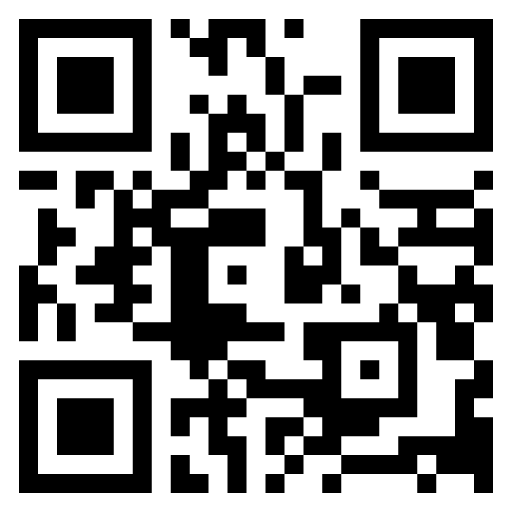 平度市技师学院招聘查询专用二维码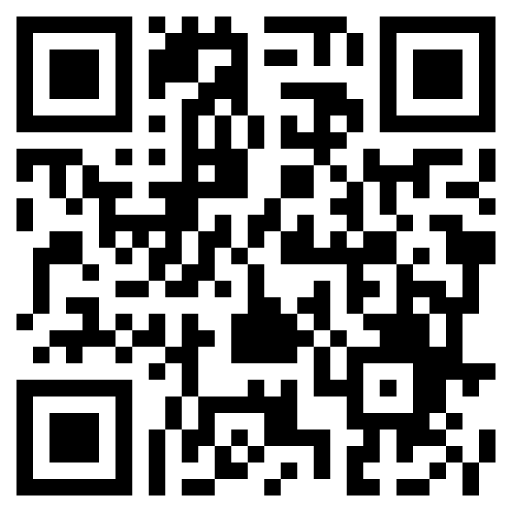 